Fachschaft Altertumswissenschaften  		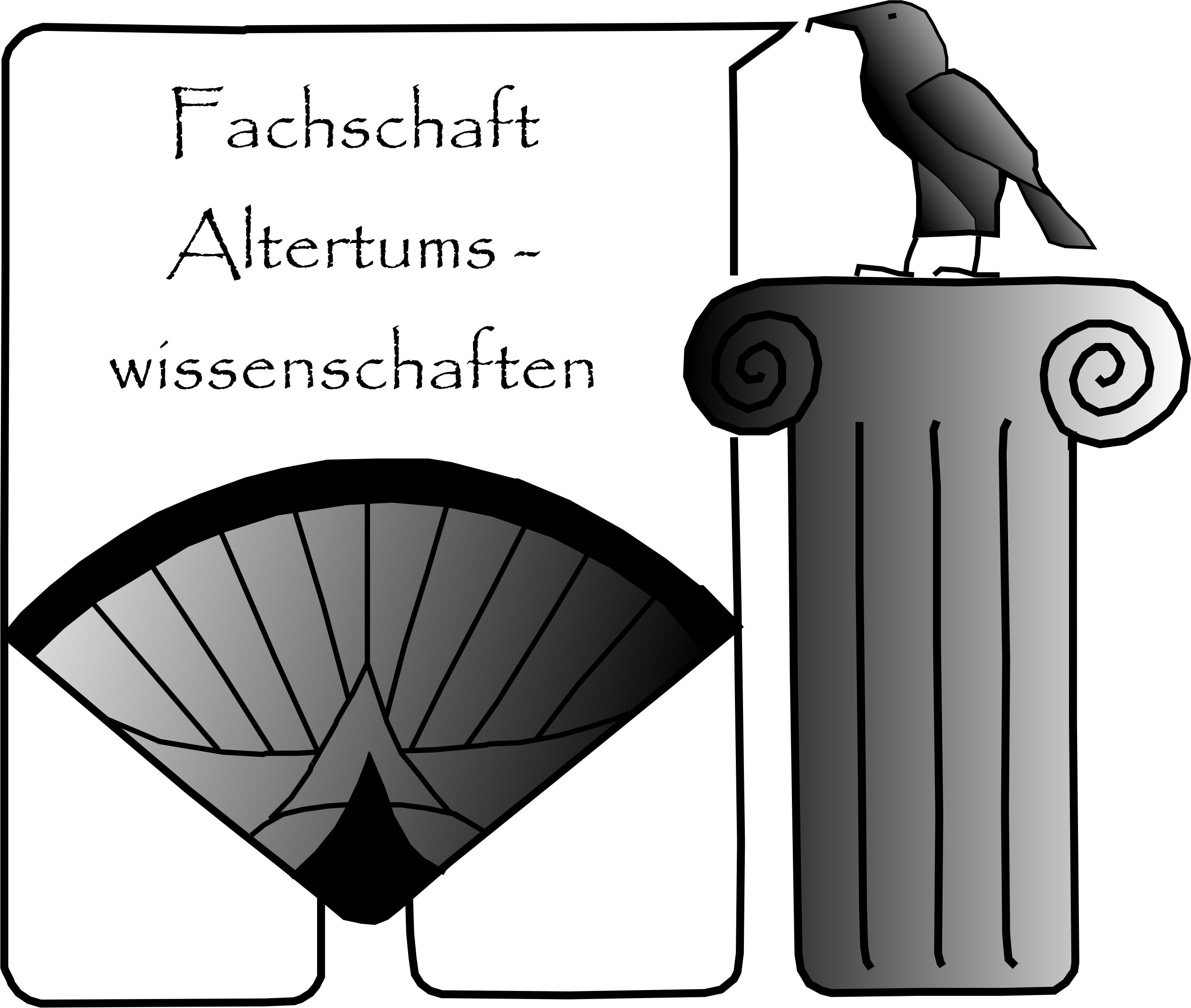 Universität TrierJana KuhlmannAmbrosiusstraße  454292 Triers3jakuhl@uni-trier.deErgebnisniederschrift der Fachschaftssitzung vom 18.01.17Ort und Zeit: Universität Trier, UB 37d, 10:00-12:00Teilnehmer:	 FSR: 	Julian Geiß, Marco Viehöver, Catharina Gerets, Jana Kuhlmann (stimmfähig)Fehlende:	Désirée Joerg (entschuldigt), Michael Dittmann (entschuldigt), Tagesordnung 1. E-Mails2. AFaT3. Sonstiges_____________________________________Trier, den 18.01.17, Jana KuhlmannThemaBeschluss1. E-MailsKeine EingegangenenRechnung IFaTa (Sporthalle) wurde abgeschickt2. AFaTRaumproblematik: Warten auf RückmeldungStuPa-Wahlen: Unsicher ob Klage/Neuwahlen oder nicht, wird jedoch bis nächste Woche geklärt.Keine AnträgeBier-Olypmiade: Teilnehmen als Fachschaft?Anträge müssen nun mindestens eine Woche vor der nächsten AFaT-Sitzung eingereicht werden.Interessiert an der Teilnahme selbst, können aber nicht unbedingt an der Planung teilnehmen, auf Grund von Personalmangel.3. SonstigesStammtisch: Tisch bestellt im Astarix  am 23.01.2017, ab 20:00 Uhr, Rundmail ging rausExkursionen: Herr Dr. Goethert erklärte sich bereit dazu eine Exkursion in Trier zu übernehmen, ab nächstem Semester (April, 2017): Terminabsprache (Freitags?) muss noch erfolgen. (Nicht mehr als 15 Leute pro Exkursion) Weiterer Vorschlag: Exkursion auf den TitelbergBücherbasar: Verteilung der Schichten: Freitag Ab 12:00 Uhr Preise eintragen.Mittwoch (Aufbau: Julian Geiß, Marco Viehöver) 01.02.2017: 10-14 Uhr - Catharina Gerets, Jana Kuhlmann14-16 Uhr – Michael Dittmann, Désirée Joerg(Abbau: Catharina Gerets, Jana Kuhlmann, Marco Viehöver)Donnerstag (Aufbau: Marco Viehöver, Jana Kuhlmann) 02.02.2017: 10-14 - Uhr Marco Viehöver, Julian Geiß (10-12 Uhr)14-16 Uhr – Désirée Joerg(Abbau: Julian Geiß, Marco Viehöver)Rundmail: Bücher können noch bis zum 27.01.2017, 12:00 Uhr abgeben werden.